LYCEE PROFESSIONNEL BALATA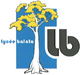 Métiers du B.T.P.97351 MATOURYTél: 0594 35 07 83Fiche d’intervention d’une entreprise extérieure(à remplir pour toute intervention dans l’établissement)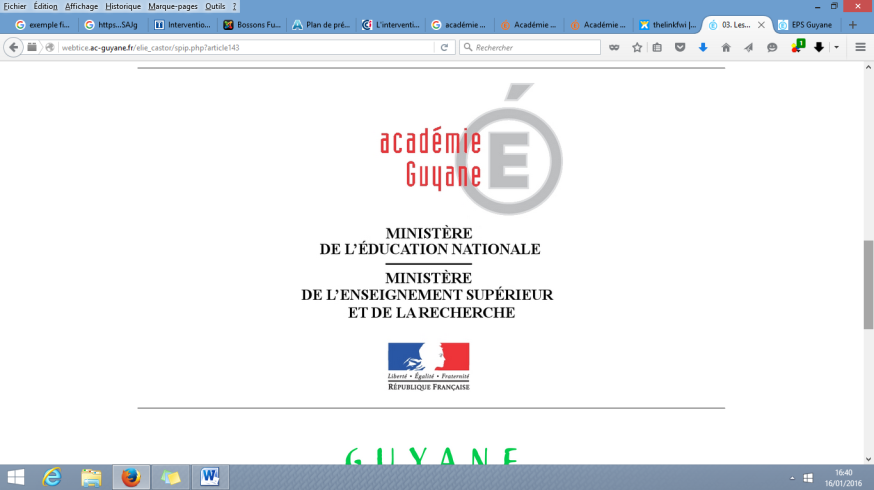 Partie à remplir par l’intervenant extérieurPartie à remplir par l’intervenant extérieurPartie à remplir par l’intervenant extérieurIntervenant : NOM :          Prénom : Nom de l’entreprise : Date de l’intervention* :le     de    à    h du   au     Intervention effectuée à la demande de :Etablissement (Proviseur, Gestionnaire...) Précisez : Extérieur. Précisez : Lieu de l’intervention : Nature de l’intervention (à détailler) : L’intervention nécessite-t-elle une prochaine visite ?nonoui   Prochaine visite (remplir le cas échéant) :Date prévue : Nature de la prochaine intervention : Intervenant : NOM :          Prénom : Nom de l’entreprise : Date de l’intervention* :le     de    à    h du   au     Intervention effectuée à la demande de :Etablissement (Proviseur, Gestionnaire...) Précisez : Extérieur. Précisez : Lieu de l’intervention : Nature de l’intervention (à détailler) : L’intervention nécessite-t-elle une prochaine visite ?nonoui   Prochaine visite (remplir le cas échéant) :Date prévue : Nature de la prochaine intervention : Intervenant : NOM :          Prénom : Nom de l’entreprise : Date de l’intervention* :le     de    à    h du   au     Intervention effectuée à la demande de :Etablissement (Proviseur, Gestionnaire...) Précisez : Extérieur. Précisez : Lieu de l’intervention : Nature de l’intervention (à détailler) : L’intervention nécessite-t-elle une prochaine visite ?nonoui   Prochaine visite (remplir le cas échéant) :Date prévue : Nature de la prochaine intervention : DateSignature de l’intervenantCachet de l’entreprise*cocher la case*cocher la case*cocher la casePartie à remplir par l’établissementPartie à remplir par l’établissementAgent de l’établissement :NOM :                         Prénom : Qualité : Vérification de l’intervention :Le  à       h Agent de l’établissement :NOM :                         Prénom : Qualité : Vérification de l’intervention :Le  à       h Je certifie le passage de l’intervenant*Signature de l’agentJe certifie le passage de l’intervenant**cocher la case*cocher la case